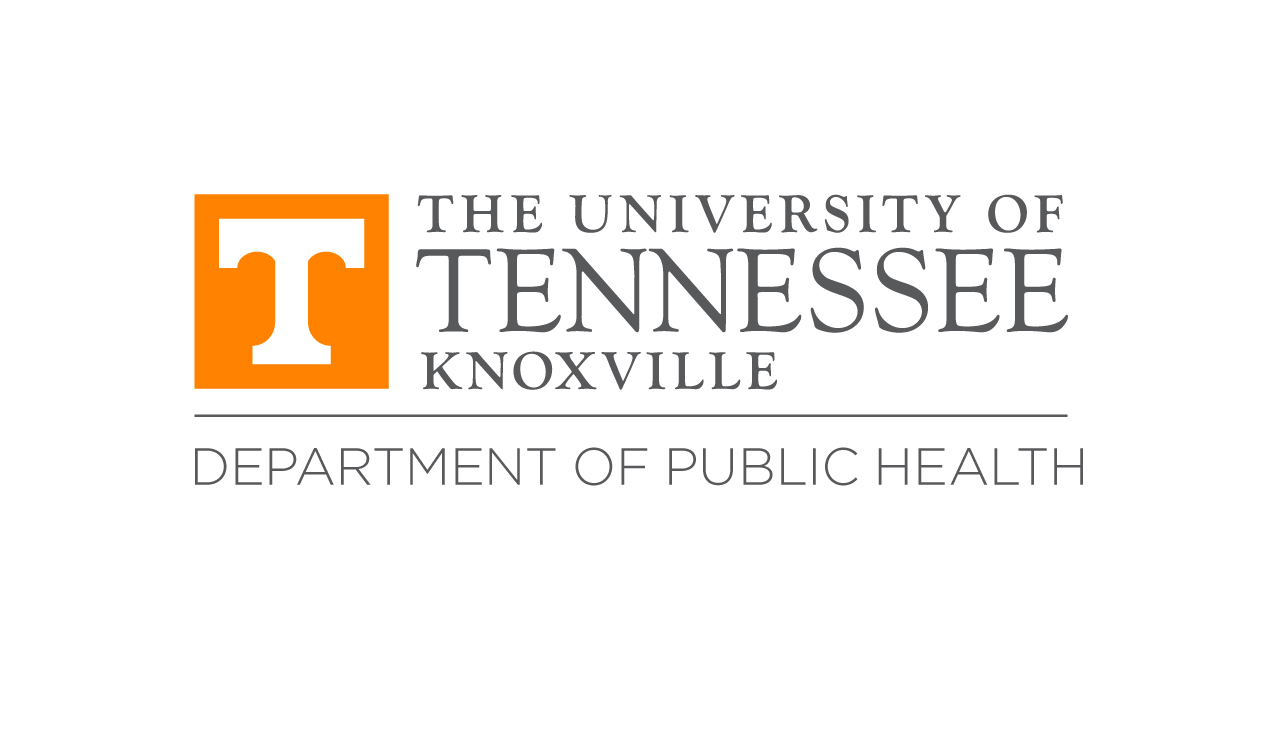 DOCTORAL STUDENT PROGRESSPlease send your updated, formatted CV along with this form to your faculty adviser no later than December 15. STUDENT/COMMITTEE	Student Name:When did you meet with your committee members? At least one meeting required per year. (Note you are required to choose the three departmental committee members in your first year and add the external member and formalize the committee by the end of the second year.)Chair Name:				 	                                                                              Meeting date(s):Committee Member 1:					                                                              Meeting date(s):Committee Member 2:					                                                              Meeting date(s):Committee Member 3:					                                                              Meeting date(s):Committee Member 4:					                                                              Meeting date(s):COGNATE AREAIdentify your cognate area and all cognate courses taken to date (i.e., course name, credit hours and semester taken).MILESTONES When did you (or when do you expect to) complete each milestone? Please answer question with Month and Year (e.g., September 2019).Coursework: Qualifying Exam/Comps Part A:Comprehensive Written Exam/Comps Part B:Comprehensive Oral Exam/Comps Part B: Dissertation Defense: Graduation: PROGRESS/GOALSWhat progress have you made over the past year towards completing your doctoral education? Indicate any publications, presentations, teaching experience, and/or other accomplishments you’ve had this year:Publications Participation (describe papers in process and work under review, and identify your role on them): Presentations (both internal and external, include abstract submissions, and identify your role on them): Teaching (if applicable):Research Experience: Other Accomplishments: Do you have any incompletes? If so, how are you preparing to resolve them? What are your academic and professional goals for the coming year? JOB MARKETWhat kind of post-doctorate job do you plan to look for (e.g., if academic, research- or teaching-focused; if non-academic, what kind)? Do you plan to be on the job market in the upcoming year? FUNDINGIndicate your next year’s funding source and/or any other UT employment (e.g., paid hourly on a grant or some other way). Please indicate % time if a GRA or GTA (e.g., 25%) and/or hours per week if UT employment.Next Year: QUESTIONS, CONCERNS, IDEASWhat questions or concerns do you have about your progress through the doctoral program? What other needs do you have to succeed in the program?What ideas do you have for improvement or change?